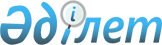 Об утверждении форм государственных лицензий на право занятия адвокатской и нотариальной деятельностью
					
			Утративший силу
			
			
		
					Постановление Правительства Республики Казахстан от 23 декабря 1998 года № 1325. Утратило силу постановлением Правительства Республики Казахстан от 7 июня 2012 года № 753

      Сноска. Утратило силу постановлением Правительства РК от 07.06.2012 № 753 (вводится в действие по истечении двадцати одного календарного дня после первого официального опубликования).      В соответствии с Законом Республики Казахстан от 5 декабря 1997 года "Об адвокатской деятельности" и Законом Республики Казахстан от 14 июля 1997 года "О нотариате" Правительство Республики Казахстан постановляет:  

      1. Утвердить прилагаемые формы:  

         государственной лицензии на право занятия адвокатской деятельностью;  

         государственной лицензии на право занятия нотариальной деятельностью.  

      2. Признать утратившими силу абзацы четвертый и пятый пункта 3 постановления Правительства Республики Казахстан от 15 августа 1997 года № 1262 "Вопросы лицензирования оказания платных юридических услуг, не связанных с адвокатской деятельностью, адвокатских и нотариальных услуг, оценки недвижимости" (САПП Республики Казахстан, 1997 г., № 37, ст. 359).  

      3. Настоящее постановление вступает в силу со дня подписания.  

        Премьер-Министр  

      Республики Казахстан  

                                            Утверждена 

                                 постановлением Правительства 

                                     Республики Казахстан 

                                 от 23 декабря 1998 года N 1325  <*> 

              Сноска. Лицензия с изменениями, внесенными постановлениями Правительства РК от 28.10.2004 N 1120; от 28.03.2008  N 300(порядок введения в действие см.п.5). 

                   Герб Республики Казахстан  

                    Государственная лицензия  

  Выдана___________________________________________________________________  

            (фамилия, имя, отчество физического лица) на право занятия адвокатской деятельностью.       Лицензия является генеральной, выдаваемой без ограничения срока, и  

действует на всей территории Республики Казахстан.  

      Лицензия выдана Комитетом регистрационной службы и оказания правовой 

помощи Министерства юстиции Республики Казахстан.      Председатель Комитета         ________________ 

                                      (подпись)      Дата выдачи лицензии "___"____________199__г.          Номер лицензии ______________            Город __________________ 

                                                          Утверждена 

                                постановлением Правительства 

                                    Республики Казахстан 

                               от 23 декабря 1998 года N 1325  <*> 

              Сноска. Лицензия с изменениями, внесенными постановлениями Правительства РК от 28.10.2004  N 1120; от 28.03.2008  N 300 (порядок введения в действие см.  п.5). 

                   Герб Республики Казахстан  

                    Государственная лицензия 

    Выдана____________________________________________________________________ 

               (фамилия, имя, отчество физического лица) на право занятия нотариальной деятельностью.       Лицензия является генеральной, выдаваемой без ограничения срока, и 

действует на всей территории Республики Казахстан. 

      Лицензия выдана Комитетом регистрационной службы и оказания  

правовой помощи Министерства юстиции Республики Казахстан.      Председатель Комитета               ________________ 

                                             (подпись)      Дата выдачи лицензии "___"____________199__г.         Номер лицензии ______________           Город __________________ 
					© 2012. РГП на ПХВ «Институт законодательства и правовой информации Республики Казахстан» Министерства юстиции Республики Казахстан
				